Berkeljournaaldecember 2019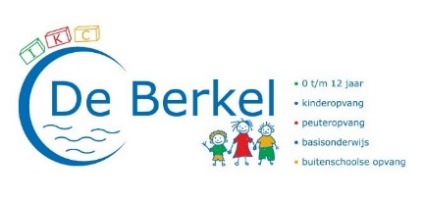 Organisatorisch nieuws:WelkomIn december start Noa in groep 1 bij ons op school. We wensen haar een leerzame, maar bovenal plezierige tijd toe op IKC De Berkel.SinterklaasOok dit jaar hopen we dat Sinterklaas een bezoek brengt aan de Berkel en wel op donderdag 5 december. We wachten de sint en zijn pieten om 8.30 uur buiten op. Daarna zullen we naar binnen gaan en begint het programma voor de kinderen.De kinderen van alle groepen hebben feest tot 12.15 uur. De middag wordt er gewoon gewerkt vanuit het (aangepaste) rooster. Gym gaat gewoon door.SurprisesDe hulppieten maken mooie surprises voor de groepen 5 t/m 8.De surprises worden ingeleverd op woensdag 4 december tussen 8.15 uur en 16.00 uur.Deze mogen, op de aangegeven plek, op de bovenverdieping van school worden gezet. KerstdinerHet kerstdiner is op donderdag 19 december van 17.00 uur tot 18.30 uur. De peuters zullen net als vorig jaar gezellig aansluiten. Heeft  uw kind een allergie? Neem dan even contact op met de groepsleerkracht om afspraken te maken over het eten. De kinderen moeten zelf zorgen voor een soepkom, bord, bestek en drinkbeker.Vanaf 18.15 uur bent u welkom in de hal van  school. Hier wordt iets lekkers geschonken en er zijn overgebleven hapjes te nuttigen. Het is de bedoeling dat iedere ouder iets lekkers maakt voor het kerstdiner.Vanaf maandag 9 december kunt u zich intekenen op de daarvoor bestemde formulieren die in de hal hangen bij het lokaal van uw kind.Afspraak rondom kerstkaartenMocht uw kind kerstkaarten willen uitdelen dan verzoeken wij u om 1 kaart aan de hele groep te geven. Dit kan via de juf van de groep. Dit doen we om eventuele teleurstellingen te voorkomen. U hoeft zich uiteraard niet verplicht te voelen om een kaart te geven.Schoonmaak vloerenIn de kerstvakantie worden de vloeren in de was gezet. Dus als u beweging in of rondom de school ziet dan kunnen dit de schoonmakers zijn.Eten en drinken in de pauzeWij constateren dat er niet altijd gezond eten en drinken wordt meegegeven aan de  kinderen. Wij willen u vragen om geen koek, snoep en frisdrank mee te geven.Nieuws van de berkelbuurtjesOp donderdag 5 december komt Sinterklaas bij ons. Alle peuters worden hiervoor uitgenodigd. Donderdag 12 december houden we een soort van 'kerstborrel' met de ouders, info volgt.Donderdag 19 december is het kerstdiner voor alle peuters. Door het geringe kinderaantal zitten we met de opvang een aantal dagen in de kerstvakantie in Eibergen van maandag 23/12 tot en met dinsdag 31/12. Vanaf donderdag 2 januari zijn we weer in Rekken.KerstvakantieDe kerstvakantie begint voor alle kinderen op  vrijdag 20 december om 12.00 uur. Op maandag 6 januari 2020 verwachten we de kinderen weer op school.117 218Muzieklessen groep 1 t/m 6 319Kerstviering 17.00 uur – 18.30 uurBerkeljournaal januari op de mail 4Muzieklessen groep 1 t/m 6Surprises op school20Alle kinderen ’s middags vanaf 12.00 uur vrij 5Sinterklaasfeest21 622 7ALHAL23 8 24 9Lijsten kerstdiner in de hallen251ste Kerstdag1026Vakantie, 2de Kerstdag11Basketbaltoernooi groep 5 t/m 827Vakantie1228Vakantie1329Vakantie1430Vakantie1531Oudejaarsdag, voorzichtig met vuurwerk. 16Muziek van de toekomst groep 5 t/m 8  1Nieuwjaarsdag, gelukkig 2020!